Junior Infants 8th June-12th JuneJunior Infants 8th June-12th JuneJunior Infants 8th June-12th JuneJunior Infants 8th June-12th JuneJunior Infants 8th June-12th JuneJunior Infants 8th June-12th JuneSubjectMondayTuesdayWednesdayThursdayFridayMathsTimeWhat day is it today?What day was it yesterday?What day will it be tomorrow?What month are we in now?Which season are we in?MoneyRecognising the coins:Allow your child to look at, handle and identify coins up to 5c. The Maths curriculum only asks junior infants to recognise coins to 5c but I do feel that they are able for more and if you feel the same then allow your child to recognise as many of the coins to €1 as they are able for. Allow them to handle real money coins, discussing & comparing their shape, colour size etc.Shopping Activities: practise in selecting the appropriate coins in shopping activities, for example label some food items at home with different prices such as 1c, 2c, 5c and allow them to pay for their selected items.Counting Money: collect about ten 1c coins for counting. Ask your child to count how much you give them as you set out various amounts using the 1c coins. Maths Book: Pg 114 & 115TimeRepeat Time questions each dayMoneyContinue practise in recognising the coins, engaging in shopping activities to exchange correct amount of money and counting with 1c coins. Combining money:Set out two amounts using 1c coins only, totals to 5c and ask your child to combine both amounts in order to obtain a total. Maths Book: Pg 117-Add.Wellness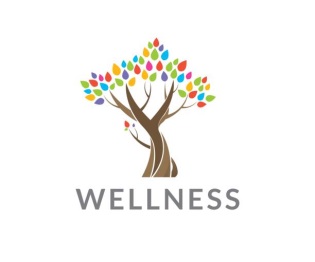 WednesdayChoose from the list of activities on the website or create your own and share them with us if you can add to our list as we would love to hear your suggestions!!TimeRepeat Time questions each dayMoneyCombining money:Set out two amounts using 1c coins only, totals to 5c and ask your child to combine both amounts in order to obtain a total. Maths Book: Pg 119-count and matchTimeRepeat Time questions each dayMoneyCombining money:Set out two amounts using 1c coins only, totals to 5c and ask your child to combine both amounts in order to obtain a total. Maths Book: Pg 120-ring the correct amount. EnglishReading-Splash!Read pg 16 & 17. Revise all Reading Zone Words for ‘Splash’Reading Zone Activity Book pg 35.Read or listen to a storybookSome supplementary readers can be found on Folens online which your child should now be well able to read as they incorporate all reading zone words learned to date such as ‘Look Out Kitty!’, ‘No Finn! No!’, ‘Teddy Is Lost’, ‘The Big Box’. You could choose to read one of these per week alongside our ‘Splash’ reader. Jolly PhonicsSing the alphabet song and as you sing point out the letters on the alphabet mat.https://www.youtube.com/watch?v=FdyaHGzcwZ4‘I Spy’ Revision of letter sounds with particular emphasis on revising the short and long vowel sounds with the aid of the vowel song.Tricky Words: Revise reading all Tricky words 1-30.Spelling Tricky Words: Additionally, for the last few weeks I would encourage you to attempt spelling of the first 1-12 tricky words, introduce one or two spellings per day depending on your child. I refer you back to the following link below which is a very useful lesson on Tricky Words and can be used to focus on spelling. https://www.facebook.com/learningmole/posts/3419665161440755To help with ‘making’ the words as described in the video I have attached a set of letters that can be printed and cut up to use instead of magnetic letters. Alternatively you could write out the letters yourself. With spelling tricky words it is important to focus on the names of the letters instead of the sounds as they cannot be spelled phonetically. Tricky Words Games: try some of the Tricky words Snakes and Ladders games suitable for the words they have learned.Blending List-move on with the next Word BoxDictation:fixsheepcrustpaintgroanReading- Splash!Read pg 18 & 19 Revise all Reading Zone Words for ‘Splash’Reading Zone Activity Book pg 36.Read or listen to a storybook.Supplementary reader on Folens online. Jolly PhonicsAlphabet song and mat‘I Spy’ Revision of letter sounds with particular emphasis on revising the short and long vowel sounds with the aid of the vowel song.Tricky Words: Revise reading all Tricky words 1-30.Spelling Tricky Words:Introduce one or two spellings per day depending on your child from the first 1-12 tricky word list. Tricky Words Games: try some of the Tricky words Snakes and Ladders games suitable for the words they have learned.Blending List-move on with the next Word BoxWriting: Write two sentences today. You will write the sentences on a page for your child and they will copy to practise handwriting, with a keen focus on a capital letter at the beginning, a full stop at the end and a finger space between words. Guide your child towards compiling these sentences e.g. about their news, class reader ‘Splash!’ or their tricky words learned to date e.g.It was Lauren’s birthday.Katelyn would like a sweet. WellnessWednesdayChoose from the list of activities on the website or create your own and share them with us if you can add to our list as we would love to hear your suggestions!!Reading- Splash!Read pg 20 & 21Revise all Reading Zone Words for ‘Splash’Reading Zone Activity Book pg 37.Read or listen to a storybookSupplementary reader on Folens online. Jolly PhonicsAlphabet song and mat‘I Spy’ Revision of letter sounds with particular emphasis on revising the short and long vowel sounds with the aid of the vowel song.Tricky Words: Revise reading all Tricky words 1-30.Spelling Tricky Words:Introduce one or two spellings per day depending on your child from the first 1-12 tricky word list. Tricky Words Games: try some of the Tricky words Snakes and Ladders games suitable for the words they have learned.Blending List-move on with the next Word BoxDictation: I would now ask that you try dictating some sentences to your child that contain a mixture of tricky words that they are learning to spell and blending words e.g.I am hot.The man is big. Reading- Splash!Read pg 22 & 23Revise all Reading Zone Words for ‘Splash’Reading Zone Activity Book pg 38.Read or listen to a storybookSupplementary reader on Folens online. Jolly PhonicsAlphabet song and mat ‘I Spy’ Revision of letter sounds with particular emphasis on revising the short and long vowel sounds with the aid of the vowel song.Tricky Words: Revise reading all Tricky words 1-30.Spelling Tricky Words:Introduce one or two spellings per day depending on your child from the first 1-12 tricky word list. Tricky Words Games: try some of the Tricky words Snakes and Ladders games suitable for the words they have learned.Blending List-move on with the next Word BoxJolly Phonics Pupil Book 1 Pg44GaeilgeAbair Liom: Ar an TráFoclóir (vocabulary): grianmhar…sunny. Please replace this with ‘Tá an ghrian ag taitneamh’ scamall…cloudgaineamh…sandan fharraige…the seacaisleán gainimh…sandcastlespád…spadebuicéad… bucketliathróid…ballbád…boatculaith shnámha…swimsuittuáille…towelag snámh…swimmingag imirt peile…playing footballag léamh…readingag éisteacht…listeningFor this week concentrate on Foclóir. Show the flashcards and learn the words by asking ‘Cad é seo?’(what is this) each time. A lot of these words would be new to the children. Don’t forget you could play the games Cluiche Cuimhne and Cluiche Kim to put an element of fun into learning the words. Also toys and objects from home could be used to replace the flashcards as I personally find this most effective. There are four action words, some of which will be familiar to the children so you could say ‘Bígí ag snámh’, ‘Bígí ag imirt peile’ where the child does the action and responds ‘Tá mé ag snámh’, ‘Tá mé ag imirt peile’, all of which I will reinforce during Zoom. TG 4Spending time watching TG4-Cúla could be a great way for the children to learn Gaeilge.Abair Liom: Ar an TráFoclóir (vocabulary): grianmhar…sunny. Please replace this with ‘Tá an ghrian ag taitneamh’ scamall…cloudgaineamh…sandan fharraige…the seacaisleán gainimh…sandcastlespád…spadebuicéad… bucketliathróid…ballbád…boatculaith shnámha…swimsuittuáille…towelag snámh…swimmingag imirt peile…playing footballag léamh…readingag éisteacht…listeningFor this week concentrate on Foclóir. Show the flashcards and learn the words by asking ‘Cad é seo?’(what is this) each time. A lot of these words would be new to the children. Don’t forget you could play the games Cluiche Cuimhne and Cluiche Kim to put an element of fun into learning the words. Also toys and objects from home could be used to replace the flashcards as I personally find this most effective. There are four action words, some of which will be familiar to the children so you could say ‘Bígí ag snámh’, ‘Bígí ag imirt peile’ where the child does the action and responds ‘Tá mé ag snámh’, ‘Tá mé ag imirt peile’, all of which I will reinforce during Zoom. TG 4Spending time watching TG4-Cúla could be a great way for the children to learn Gaeilge.WellnessWednesdayChoose from the list of activities on the website or create your own and share them with us if you can add to our list as we would love to hear your suggestions!!Abair Liom: Ar an TráFoclóir (vocabulary): grianmhar…sunny. Please replace this with ‘Tá an ghrian ag taitneamh’ scamall…cloudgaineamh…sandan fharraige…the seacaisleán gainimh…sandcastlespád…spadebuicéad… bucketliathróid…ballbád…boatculaith shnámha…swimsuittuáille…towelag snámh…swimmingag imirt peile…playing footballag léamh…readingag éisteacht…listeningFor this week concentrate on Foclóir. Show the flashcards and learn the words by asking ‘Cad é seo?’(what is this) each time. A lot of these words would be new to the children. Don’t forget you could play the games Cluiche Cuimhne and Cluiche Kim to put an element of fun into learning the words. Also toys and objects from home could be used to replace the flashcards as I personally find this most effective. There are four action words, some of which will be familiar to the children so you could say ‘Bígí ag snámh’, ‘Bígí ag imirt peile’ where the child does the action and responds ‘Tá mé ag snámh’, ‘Tá mé ag imirt peile’, all of which I will reinforce during Zoom. TG 4Spending time watching TG4-Cúla could be a great way for the children to learn Gaeilge.Abair Liom: Ar an TráFoclóir (vocabulary): grianmhar…sunny. Please replace this with ‘Tá an ghrian ag taitneamh’ scamall…cloudgaineamh…sandan fharraige…the seacaisleán gainimh…sandcastlespád…spadebuicéad… bucketliathróid…ballbád…boatculaith shnámha…swimsuittuáille…towelag snámh…swimmingag imirt peile…playing footballag léamh…readingag éisteacht…listeningFor this week concentrate on Foclóir. Show the flashcards and learn the words by asking ‘Cad é seo?’(what is this) each time. A lot of these words would be new to the children. Don’t forget you could play the games Cluiche Cuimhne and Cluiche Kim to put an element of fun into learning the words. Also toys and objects from home could be used to replace the flashcards as I personally find this most effective. There are four action words, some of which will be familiar to the children so you could say ‘Bígí ag snámh’, ‘Bígí ag imirt peile’ where the child does the action and responds ‘Tá mé ag snámh’, ‘Tá mé ag imirt peile’, all of which I will reinforce during Zoom. TG 4Spending time watching TG4-Cúla could be a great way for the children to learn Gaeilge.SESE/SPHE  Sun SafetyAs we enjoy the sunny weather an important consideration at this time of year is teaching the children how to stay safe in the sun. Discuss some sun safety measures that are important to take and the reasons for doing so such as:Applying suncream frequentlyWearing a sun hatWearing sun glassesNever look directly at the sunSitting or playing in the shade where possibleKeeping hydrated by drinking water frequentlyYou may use all or parts of the Sun Safety Powerpoint attached to aid with this discussion.There is also a sun safety cut & paste activity sheet provided should you wish to use it to consolidate learning.   Sun SafetyAs we enjoy the sunny weather an important consideration at this time of year is teaching the children how to stay safe in the sun. Discuss some sun safety measures that are important to take and the reasons for doing so such as:Applying suncream frequentlyWearing a sun hatWearing sun glassesNever look directly at the sunSitting or playing in the shade where possibleKeeping hydrated by drinking water frequentlyYou may use all or parts of the Sun Safety Powerpoint attached to aid with this discussion.There is also a sun safety cut & paste activity sheet provided should you wish to use it to consolidate learning. WellnessWednesdayChoose from the list of activities on the website or create your own and share them with us if you can add to our list as we would love to hear your suggestions!!  Sun SafetyAs we enjoy the sunny weather an important consideration at this time of year is teaching the children how to stay safe in the sun. Discuss some sun safety measures that are important to take and the reasons for doing so such as:Applying suncream frequentlyWearing a sun hatWearing sun glassesNever look directly at the sunSitting or playing in the shade where possibleKeeping hydrated by drinking water frequentlyYou may use all or parts of the Sun Safety Powerpoint attached to aid with this discussion.There is also a sun safety cut & paste activity sheet provided should you wish to use it to consolidate learning.  Sun SafetyAs we enjoy the sunny weather an important consideration at this time of year is teaching the children how to stay safe in the sun. Discuss some sun safety measures that are important to take and the reasons for doing so such as:Applying suncream frequentlyWearing a sun hatWearing sun glassesNever look directly at the sunSitting or playing in the shade where possibleKeeping hydrated by drinking water frequentlyYou may use all or parts of the Sun Safety Powerpoint attached to aid with this discussion.There is also a sun safety cut & paste activity sheet provided should you wish to use it to consolidate learning.Art    Design Your Own Sunglasses As we have been learning about the summer and most particularly staying safe in the sun I thought your child could design a pair of sunglasses this week, the template for which is attached. They could be coloured, painted, or have lots of bits & pieces glued to them. I can’t wait to see some of the results, should you accept the challenge!!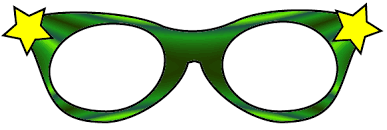     Design Your Own Sunglasses As we have been learning about the summer and most particularly staying safe in the sun I thought your child could design a pair of sunglasses this week, the template for which is attached. They could be coloured, painted, or have lots of bits & pieces glued to them. I can’t wait to see some of the results, should you accept the challenge!!WellnessWednesdayChoose from the list of activities on the website or create your own and share them with us if you can add to our list as we would love to hear your suggestions!!    Design Your Own Sunglasses As we have been learning about the summer and most particularly staying safe in the sun I thought your child could design a pair of sunglasses this week, the template for which is attached. They could be coloured, painted, or have lots of bits & pieces glued to them. I can’t wait to see some of the results, should you accept the challenge!!    Design Your Own Sunglasses As we have been learning about the summer and most particularly staying safe in the sun I thought your child could design a pair of sunglasses this week, the template for which is attached. They could be coloured, painted, or have lots of bits & pieces glued to them. I can’t wait to see some of the results, should you accept the challenge!!ReligionMorning and Night PrayerPrayer for our families & friendsFeel free to work away with the Grow in Love book that you now have at home if you wish. Morning and Night PrayerPrayer for our families & friendsFeel free to work away with the Grow in Love book that you now have at home if you wish.WellnessWednesdayChoose from the list of activities on the website or create your own and share them with us if you can add to our list as we would love to hear your suggestions!!Morning and Night PrayerPrayer for our families & friendsFeel free to work away with the Grow in Love book that you now have at home if you wish.Morning and Night PrayerPrayer for our families & friendsFeel free to work away with the Grow in Love book that you now have at home if you wish.P.E.P.E. with Joe WicksPlay games outside e.g. dodgeball, rounders, Cowboys & Indians, Stuck in the Mud, Skunk Tag, What Time is it Mr.Wolf?Sports Day: Have a Sports Day at home-Try out some Sports day games such as three legged races, egg & spoon race, tug o’war, wheel barrow races. Can you think of any different games or races for Sports Day?Keep up those relaxation techniques!Zoom PE on WednesdaysP.E. with Joe WicksPlay games outside e.g. dodgeball, rounders, Cowboys & Indians, Stuck in the Mud, Skunk Tag, What Time is it Mr.Wolf?Sports Day: Have a Sports Day at home-Try out some Sports day games such as three legged races, egg & spoon race, tug o’war, wheel barrow races. Can you think of any different games or races for Sports Day?Keep up those relaxation techniques!Zoom PE on WednesdaysWellnessWednesdayChoose from the list of activities on the website or create your own and share them with us if you can add to our list as we would love to hear your suggestions!!P.E. with Joe WicksPlay games outside e.g. dodgeball, rounders, Cowboys & Indians, Stuck in the Mud, Skunk Tag, What Time is it Mr.Wolf?Sports Day: Have a Sports Day at home-Try out some Sports day games such as three legged races, egg & spoon race, tug o’war, wheel barrow races. Can you think of any different games or races for Sports Day?Keep up those relaxation techniques!Zoom PE on WednesdaysP.E. with Joe WicksPlay games outside e.g. dodgeball, rounders, Cowboys & Indians, Stuck in the Mud, Skunk Tag, What Time is it Mr.Wolf?Sports Day: Have a Sports Day at home-Try out some Sports day games such as three legged races, egg & spoon race, tug o’war, wheel barrow races. Can you think of any different games or races for Sports Day?Keep up those relaxation techniques!Zoom PE on WednesdaysMusicAlphabet songCan you make up your own song or dance this week?Move with the music and sing all songs with appropriate actions.Alphabet songCan you make up your own song or dance this week?WellnessWednesdayChoose from the list of activities on the website or create your own and share them with us if you can add to our list as we would love to hear your suggestions!!Alphabet songCan you make up your own song or dance this week?Alphabet songCan you make up your own song or dance this week?